ЧЕРКАСЬКА ОБЛАСНА РАДАР І Ш Е Н Н Я22.03.2024                                                                               № 23-23/VIIIПро звіт про виконання комплексної програми щодо медичного, соціального забезпечення, адаптації, психологічної реабілітації, професійної підготовки (перепідготовки) осіб, які здійснювали заходи з оборони та захисту територіальної цілісності, незалежності та суверенітету України, починаючи з 2014 року, та членів їх сімей на 2023-2027 рокиВідповідно до пункту 16 частини першої статті 46, статті 59 Закону України «Про місцеве самоврядування в Україні», враховуючи рішення обласної ради від 22.12.2023 № 22-12/VIII «Про план роботи Черкаської обласної ради на 2024 рік»  обласна рада   в и р і ш и л а:звіт про виконання комплексної програми щодо медичного, соціального забезпечення, адаптації, психологічної реабілітації, професійної підготовки (перепідготовки) осіб, які здійснювали заходи з оборони та захисту територіальної цілісності, незалежності та суверенітету України, починаючи 
з 2014 року, та членів їх сімей на 2023-2027 роки, затверджену рішенням Черкаської обласної ради від 03.03.2023 № 17-14/VІIІ (із змінами), взяти до відома.Голова								Анатолій ПІДГОРНИЙ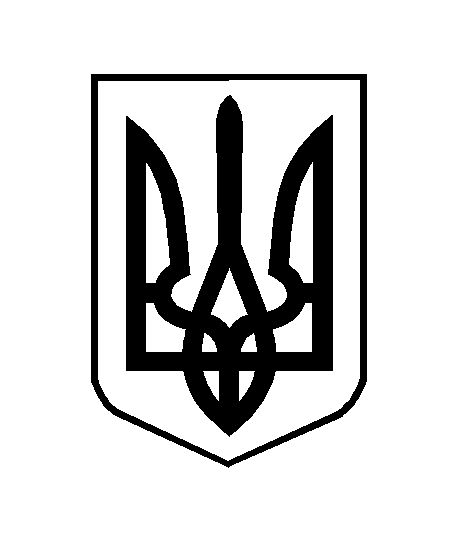 